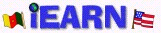 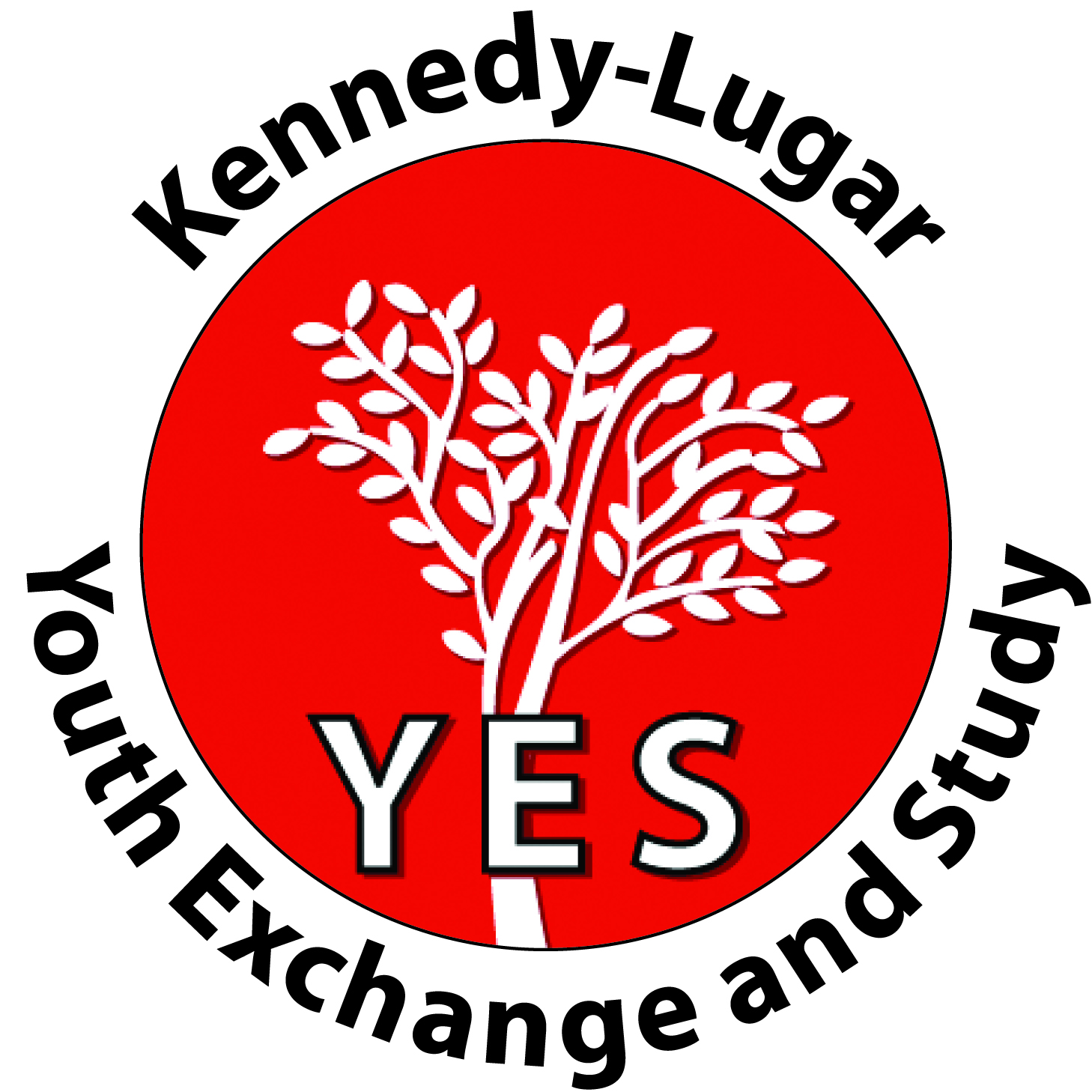 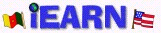 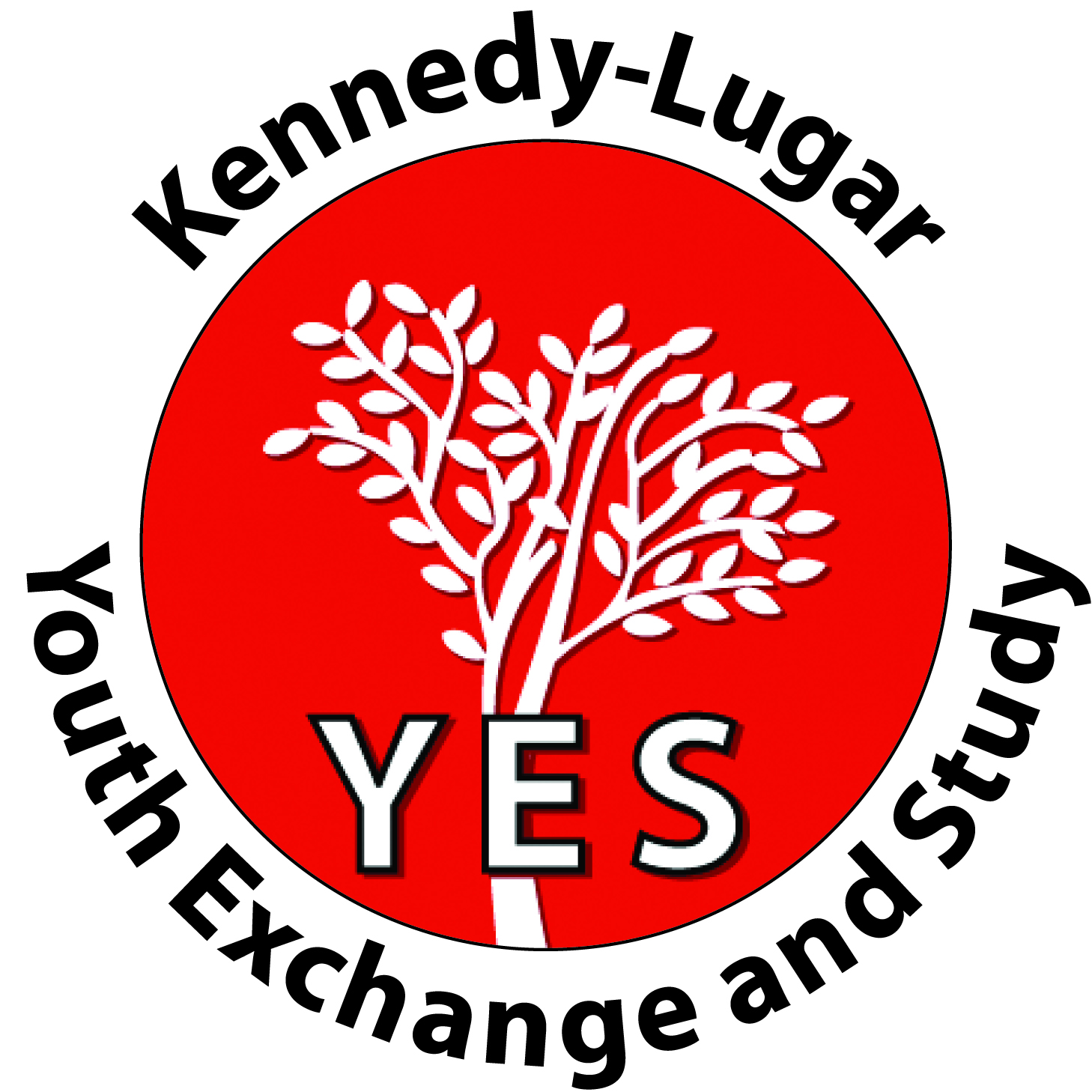 Kennedy-Lugar Youth exchange and study (YES) ProgramSCHOOL APPLICATION2021/2022 academic YearSCHOOL NAME:_____																			CITY: 																					COUNTRY:		 Cameroon 							The AMERICAN COUNCIL International leads one of several consortia administering the YES Program on behalf of the U.S. Department of state. The AMERICAN COUNCIL Consortium is comprised of recruitment and alumni partners AMIDEAST and iEARN and U.S. placement organization partners, ASSE, AYUSA, CCI, ISE, PIE and YFU-USA.SCHOOL INTEREST FORMNote: This form is to be completed by the participating school’s Principal/Director/Administrator/Head teacher/Careers Department Official and returned to the iEARN-SchoolNet-Cameroon office.Please answer all the questions and tick   your choices.Full Name of the School: _________________________________________________________________Name of the Principal: ____________________________________________________________________ Telephone No: _________________________ Wattsapp ____________________________School Principal email address:  __________________________________________________________________________________Contact person Information: Please identify one main contact person (does not preferably the school principal) for all related communications:Contact Person’s Name:									Position:											Phone No:					   Wattsapp 				E-mail address: 										Signature and school StampExpectations from Schools Participating in the YES ProgramAll participating schools should agree to the following and a school official is required to sign and stamp at the end of this document.Announce the program school wide by displaying the posters and materials at prominent places in the school/organization. Distribute ‘Preliminary Application’ to all interested students who wish to apply.  Make an effort to reach talented students from their schools, who otherwise could not afford such an opportunity. Provide additional information upon request to iEARN-SchoolNet-Cameroon officials, about students’ family background, health and behavior.Provide logistical support to iEARN-SchoolNet-Cameroon that may include; space for conducting tests, interviews and parents and students’ orientation sessions. The space would be requested depending on the availability in the school.Attend any meetings or orientation programs and events organized by iEARN-SchoolNet-Cameroon focused at iEARN-YES program.Commit to re-integrate the student in the school upon their return to Cameroon, after the completion of the program.Take responsibility of mobilizing students for Youth Volunteering and Community Services upon their return to Cameroon, after the completion of the program. Name of the School: __________________________________________________________ School Official’s Name: _______________________________________________________Position: ________________________________________________________________Date: __________________/Signature and Stamp: 